Step by step guide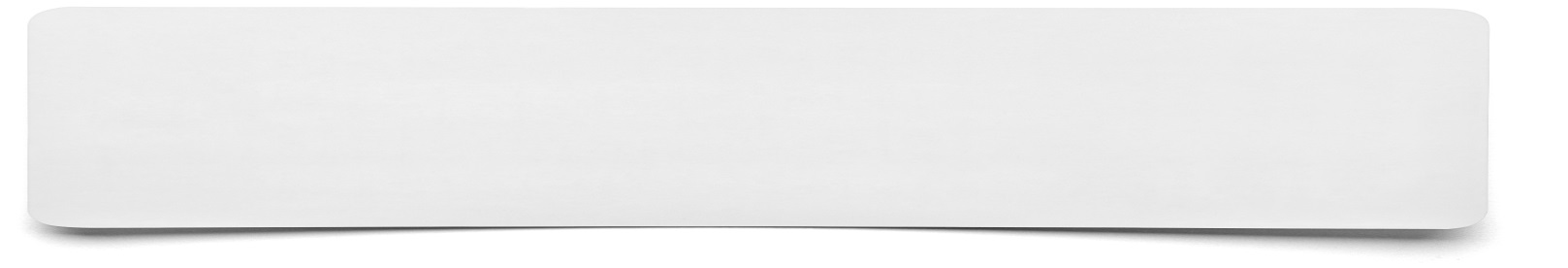 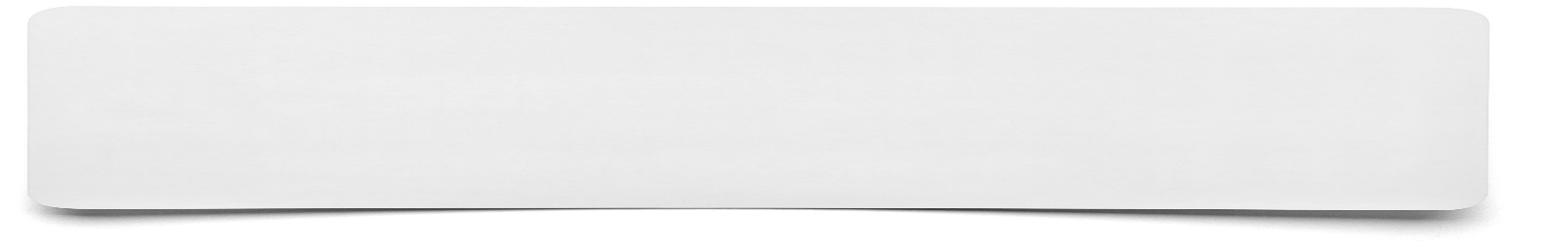 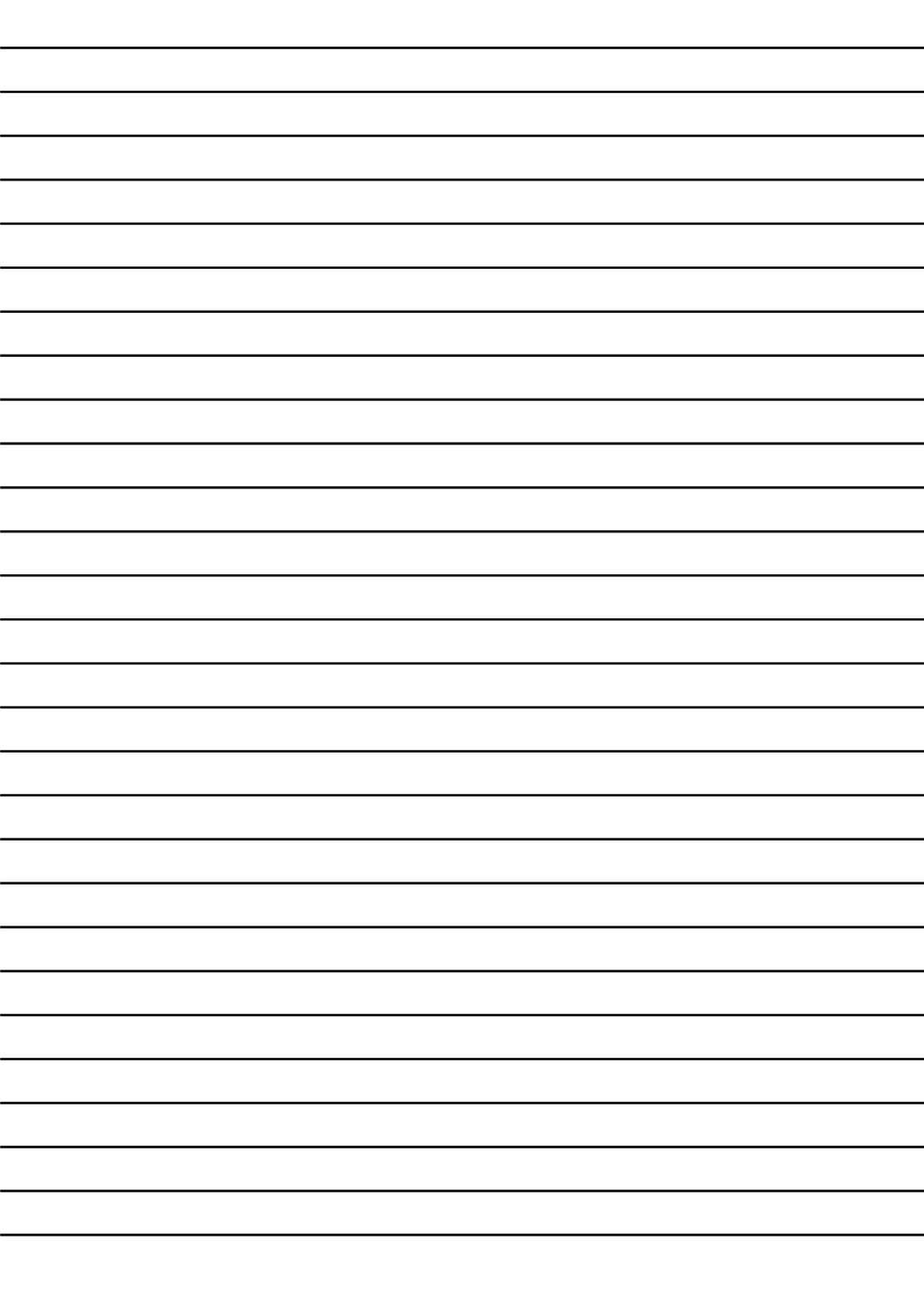 